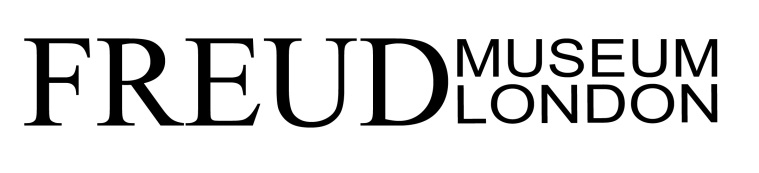 Digital Manager: Job DescriptionReports to:  Director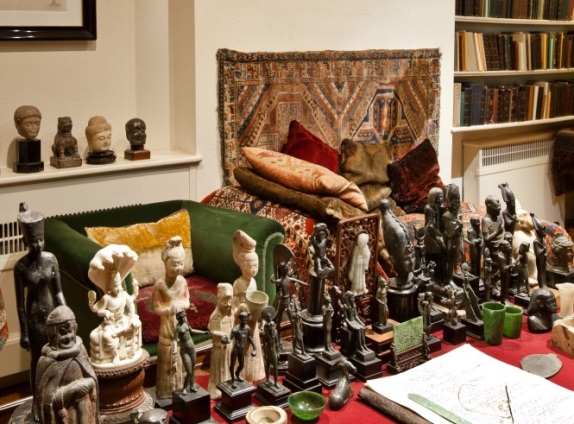 Part-time: 2.5 days a week, hours can be worked flexibly Salary: £12,500pa (pro-rata full time £25,000 pa) 
Based at Freud Museum London, 20 Maresfield Gardens, 
London NW3 5SXApplication to include CV and covering letter outlining your suitability for the job and why you are applying, by email to Verity Bridge, Planning Assistant, verity@freud.org.uk
Closing date for applications Monday 22 July at 9amInterviews will be held in the week beginning 5 August 2019
Job to commence as soon as possibleOverviewThe Freud Museum London was the final home of Sigmund Freud, the founder of psychoanalysis, who came here in 1938 after fleeing Nazi-occupied Vienna. Here visitors can see Freud’s study and the original, now iconic couch on which Freud’s patients told him their memories. It also houses the personal possessions of Freud’s daughter Anna, herself a prominent child psychoanalyst.The museum is an independent charity, with no regular public funding. Most of the museum’s income is raised through admissions, events and commercial activities such as private hire and shop sales. The Museum is planning a major capital programme to support ambitious development aims that will deliver better services and facilities for visitors, events and education needs. Phase one of the development plan is in progress.A digital strategy was agreed in 2017, focusing on engagement, financial sustainability, collections and digital culture. The museum’s website was redeveloped in 2018. The roleThe Digital Manager will be responsible for implementing and updating the museum’s digital strategy, and ensuring that the museum connects with the broadest range of digital audiences and provides an excellent online experience. The post holder will oversee the creation and delivery of effective digital content that drives reach, revenue, reputation and engagement. The Digital Manager will work closely with colleagues across the museum, including curatorial, events, education, marketing and fundraising to create a ‘joined up’ approach to digital activities across all channels and departments.The role will suit a digital all- rounder with an interest in museums, someone who has the ability to quickly become familiar with a range of platforms and be able to solve digital problems.ResponsibilitiesKey dutiesTo take chief responsibility for FML’s website and related digital productsTo take a strategic approach to increasing reach through SEO and quality referralsTo ensure that  FML’s digital content optimises opportunities to drive reach , engagement and revenue across all digital channelsTo manage the Museum’s social media channelsTo act as a liaison with external digital agencies and consultants.To lead in troubleshooting and resolving digital issues as they come up.To use analytics and other tools to evaluate the website and digital output, and to build findings into future projectsTechnicalTo offer technical oversight and management of key digital products and systems (including Wordpress, Eventbrite, Stripe, GoCardless, Adlib API, Donorfy, Shopify, Podbean, Mailchimp, Google Analytics and Google Tag Manager).To offer IT troubleshooting and emergency support for all staff.Digital contentTo copy-edit all blog posts, exhibition listings, event listings and e-news mailouts.To develop and write new digital content in a range of formats, including written, video, audio and interactive.To work with colleagues and external content writers (such as curators) to agree, create and manage the delivery of new content and targeted campaigns, and monitor effectiveness in driving actions, e.g. increasing website traffic, sales, donations or engagement.To uphold and promote best practices for web copy in SEO and web accessibility, and in accordance with the Museum’s style guideTo maintain and update FM’s podcast feed and YouTube channel.To proactively seek out ways to support the museum’s activities by commissioning or authoring related content and posting to social media.Strategy and directionTo review and update the museum’s digital strategy.To explore possible development work on web platforms, including alternative event ticketing solutions, new podcasting arrangements  and collections-based storytelling.To work on digital plans for the museum’s proposed redevelopmentTo promote digital literacy across the organisation, and joined up digital thinking.To uphold best practices for data protection in accordance with GDPR.To produce regular reports for the Board of Trustees on the museum’s digital impact and related matters.PERSONAL SPECIFICATION: Digital ManagerJune 2019ESSENTIALDESIRABLETRAINING, EXPERIENCE  QUALIFICATIONSTRAINING, EXPERIENCE  QUALIFICATIONSBackground in digital communications, with demonstrable previous experience of delivering digital strategy and managing the development and production of engaging and impactful digital content
Experience of using data insights to monitor performance and inform content decisionsExperience of writing, editing and publishing for web, including delivering audience focussed and search optimized materialExperience of using Google AnalyticsGood technical knowledge of IT and software systems, enough to provide first level back upGood research and analytical skillsEducated to degree level or equivalentExperience of working in the arts or cultural heritage sector 
Interest in Sigmund Freud, Anna Freud and psychoanalysisAn interest in heritage and history
KNOWLEDGE  SKILLSKNOWLEDGE  SKILLSExcellent writing skills with a keen eye for an engaging story, excellent grammar and a close attention to detailA demonstrable interest in the latest developments in digital media and their possible application in a museum contextAble to communicate effectively and appropriately with individuals at different levels
Excellent planning and organisational skills 
Able to manage own time and work to a deadline
Knowledge of accessibility issues in relation to digital provisionINTERPERSONAL SKILLSINTERPERSONAL SKILLSAbility, knowledge and personal abilities to act as a specialist advisor on digital contentAbility to work under own initiative and also as part of a wider team
Excellent written and verbal communication skills
Willingness to work outside normal office hours when required